--------------------------------------------------------------以下為公司填寫資料--------------------------------------------------------------------負責業務: 委託案件編號:執行日期:案件費用: 客戶資訊 Customer Profile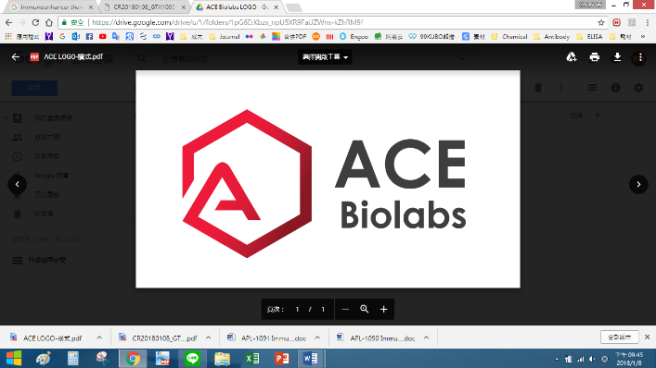 客戶資訊 Customer Profile客戶資訊 Customer Profile客戶資訊 Customer Profile客戶資訊 Customer Profile客戶資訊 Customer Profile客戶資訊 Customer Profile客戶資訊 Customer Profile客戶資訊 Customer Profile客戶資訊 Customer Profile客戶資訊 Customer Profile機構/學校單位系所機構/學校單位系所主持人主持人聯絡人聯絡人連絡電話/分機連絡電話/分機E-mailE-mail寄送資訊 Shipping information寄送資訊 Shipping information寄送資訊 Shipping information寄送資訊 Shipping information寄送資訊 Shipping information寄送資訊 Shipping information寄送資訊 Shipping information寄送資訊 Shipping information寄送資訊 Shipping information寄送資訊 Shipping information寄送資訊 Shipping information寄送單位寄送單位收件人收件人地址地址聯絡電話/分機聯絡電話/分機聯絡電話/分機發票抬頭/統一編號發票抬頭/統一編號是否隨貨附發票是否隨貨附發票基因編輯專案資訊 CRISPR Service 基因編輯專案資訊 CRISPR Service 基因編輯專案資訊 CRISPR Service 基因編輯專案資訊 CRISPR Service 基因編輯專案資訊 CRISPR Service 基因編輯專案資訊 CRISPR Service 基因編輯專案資訊 CRISPR Service 基因編輯專案資訊 CRISPR Service 基因編輯專案資訊 CRISPR Service 基因編輯專案資訊 CRISPR Service 基因編輯專案資訊 CRISPR Service 服務內容內容內容內容內容內容內容內容階段報價工作天數gRNA 設計由我司自行設計，合成 或 建構載體。 (材料費另計)單位自行提供 : □ 合成gRNA，□ gRNA載體序列 _______________________，提供______μg，濃度________。由我司自行設計，合成 或 建構載體。 (材料費另計)單位自行提供 : □ 合成gRNA，□ gRNA載體序列 _______________________，提供______μg，濃度________。由我司自行設計，合成 或 建構載體。 (材料費另計)單位自行提供 : □ 合成gRNA，□ gRNA載體序列 _______________________，提供______μg，濃度________。由我司自行設計，合成 或 建構載體。 (材料費另計)單位自行提供 : □ 合成gRNA，□ gRNA載體序列 _______________________，提供______μg，濃度________。由我司自行設計，合成 或 建構載體。 (材料費另計)單位自行提供 : □ 合成gRNA，□ gRNA載體序列 _______________________，提供______μg，濃度________。由我司自行設計，合成 或 建構載體。 (材料費另計)單位自行提供 : □ 合成gRNA，□ gRNA載體序列 _______________________，提供______μg，濃度________。由我司自行設計，合成 或 建構載體。 (材料費另計)單位自行提供 : □ 合成gRNA，□ gRNA載體序列 _______________________，提供______μg，濃度________。由我司自行設計，合成 或 建構載體。 (材料費另計)單位自行提供 : □ 合成gRNA，□ gRNA載體序列 _______________________，提供______μg，濃度________。建構載體2-3周目標基因NCBI Gene ID  ____________名稱 : _____________*請附上相關資訊NCBI Gene ID  ____________名稱 : _____________*請附上相關資訊NCBI Gene ID  ____________名稱 : _____________*請附上相關資訊NCBI Gene ID  ____________名稱 : _____________*請附上相關資訊NCBI Gene ID  ____________名稱 : _____________*請附上相關資訊NCBI Gene ID  ____________名稱 : _____________*請附上相關資訊NCBI Gene ID  ____________名稱 : _____________*請附上相關資訊NCBI Gene ID  ____________名稱 : _____________*請附上相關資訊----目標基因Knock-out gene 是否會影響/抑制細胞生長 : □是，□否，□不確定Knock-out gene 是否會影響/抑制細胞生長 : □是，□否，□不確定Knock-out gene 是否會影響/抑制細胞生長 : □是，□否，□不確定Knock-out gene 是否會影響/抑制細胞生長 : □是，□否，□不確定Knock-out gene 是否會影響/抑制細胞生長 : □是，□否，□不確定Knock-out gene 是否會影響/抑制細胞生長 : □是，□否，□不確定Knock-out gene 是否會影響/抑制細胞生長 : □是，□否，□不確定Knock-out gene 是否會影響/抑制細胞生長 : □是，□否，□不確定----細胞株細胞來源細胞來源細胞株名稱 : ______________  (請附上細胞相關資料)，是否可以無限繼代 : □是，□否由客戶提供細胞株實驗室代購細胞株 (費用另計)細胞株名稱 : ______________  (請附上細胞相關資料)，是否可以無限繼代 : □是，□否由客戶提供細胞株實驗室代購細胞株 (費用另計)細胞株名稱 : ______________  (請附上細胞相關資料)，是否可以無限繼代 : □是，□否由客戶提供細胞株實驗室代購細胞株 (費用另計)細胞株名稱 : ______________  (請附上細胞相關資料)，是否可以無限繼代 : □是，□否由客戶提供細胞株實驗室代購細胞株 (費用另計)細胞株名稱 : ______________  (請附上細胞相關資料)，是否可以無限繼代 : □是，□否由客戶提供細胞株實驗室代購細胞株 (費用另計)細胞株名稱 : ______________  (請附上細胞相關資料)，是否可以無限繼代 : □是，□否由客戶提供細胞株實驗室代購細胞株 (費用另計)細胞株培養資訊培養資訊懸浮生長貼附生長。需要coating  __________客戶建議培養資訊 : 培養基 : _________________ + 添加成分 : ___________________參照ATCC建議培養方式 : _____________________________懸浮生長貼附生長。需要coating  __________客戶建議培養資訊 : 培養基 : _________________ + 添加成分 : ___________________參照ATCC建議培養方式 : _____________________________懸浮生長貼附生長。需要coating  __________客戶建議培養資訊 : 培養基 : _________________ + 添加成分 : ___________________參照ATCC建議培養方式 : _____________________________懸浮生長貼附生長。需要coating  __________客戶建議培養資訊 : 培養基 : _________________ + 添加成分 : ___________________參照ATCC建議培養方式 : _____________________________懸浮生長貼附生長。需要coating  __________客戶建議培養資訊 : 培養基 : _________________ + 添加成分 : ___________________參照ATCC建議培養方式 : _____________________________懸浮生長貼附生長。需要coating  __________客戶建議培養資訊 : 培養基 : _________________ + 添加成分 : ___________________參照ATCC建議培養方式 : _____________________________細胞株細胞資訊細胞資訊目標基因在細胞中為 : One CopyTwo CopyMultiple Copy : _____Unknown何種promoter 在細胞中啟動效率最佳CMVEF1-aUnknown何種promoter 在細胞中啟動效率最佳CMVEF1-aUnknown何種promoter 在細胞中啟動效率最佳CMVEF1-aUnknownAntibiotic :  ________使用濃度 : _______Antibiotic :  ________使用濃度 : _______PCR檢測我司設計合成primer (材料費另計)我司設計合成primer (材料費另計)我司設計合成primer (材料費另計)我司設計合成primer (材料費另計)我司設計合成primer (材料費另計)我司設計合成primer (材料費另計)我司設計合成primer (材料費另計)我司設計合成primer (材料費另計)Signal Clone稀釋細胞至0.4 cell/well 挑選single clone稀釋細胞至0.4 cell/well 挑選single clone稀釋細胞至0.4 cell/well 挑選single clone稀釋細胞至0.4 cell/well 挑選single clone稀釋細胞至0.4 cell/well 挑選single clone稀釋細胞至0.4 cell/well 挑選single clone稀釋細胞至0.4 cell/well 挑選single clone稀釋細胞至0.4 cell/well 挑選single clone出貨規格CRISPR KO cell pool (2x106 cell/tube) 凍管乙管+ PCR deletion 報告CRISPR KO cell line (2x106 cell/tube) 凍管乙管 + PCR deletion 報告，增加_____株，需額外收費CRISPR KO cell pool (2x106 cell/tube) 凍管乙管+ PCR deletion 報告CRISPR KO cell line (2x106 cell/tube) 凍管乙管 + PCR deletion 報告，增加_____株，需額外收費CRISPR KO cell pool (2x106 cell/tube) 凍管乙管+ PCR deletion 報告CRISPR KO cell line (2x106 cell/tube) 凍管乙管 + PCR deletion 報告，增加_____株，需額外收費CRISPR KO cell pool (2x106 cell/tube) 凍管乙管+ PCR deletion 報告CRISPR KO cell line (2x106 cell/tube) 凍管乙管 + PCR deletion 報告，增加_____株，需額外收費CRISPR KO cell pool (2x106 cell/tube) 凍管乙管+ PCR deletion 報告CRISPR KO cell line (2x106 cell/tube) 凍管乙管 + PCR deletion 報告，增加_____株，需額外收費CRISPR KO cell pool (2x106 cell/tube) 凍管乙管+ PCR deletion 報告CRISPR KO cell line (2x106 cell/tube) 凍管乙管 + PCR deletion 報告，增加_____株，需額外收費CRISPR KO cell pool (2x106 cell/tube) 凍管乙管+ PCR deletion 報告CRISPR KO cell line (2x106 cell/tube) 凍管乙管 + PCR deletion 報告，增加_____株，需額外收費CRISPR KO cell pool (2x106 cell/tube) 凍管乙管+ PCR deletion 報告CRISPR KO cell line (2x106 cell/tube) 凍管乙管 + PCR deletion 報告，增加_____株，需額外收費其他驗證Western Blot : 客戶提供已驗證抗體 or ACE Biolabs抗體DNA sequencing : 客戶提供primer or 我司設計合成Whole genome sequencingWestern Blot : 客戶提供已驗證抗體 or ACE Biolabs抗體DNA sequencing : 客戶提供primer or 我司設計合成Whole genome sequencingWestern Blot : 客戶提供已驗證抗體 or ACE Biolabs抗體DNA sequencing : 客戶提供primer or 我司設計合成Whole genome sequencingWestern Blot : 客戶提供已驗證抗體 or ACE Biolabs抗體DNA sequencing : 客戶提供primer or 我司設計合成Whole genome sequencingWestern Blot : 客戶提供已驗證抗體 or ACE Biolabs抗體DNA sequencing : 客戶提供primer or 我司設計合成Whole genome sequencingWestern Blot : 客戶提供已驗證抗體 or ACE Biolabs抗體DNA sequencing : 客戶提供primer or 我司設計合成Whole genome sequencingWestern Blot : 客戶提供已驗證抗體 or ACE Biolabs抗體DNA sequencing : 客戶提供primer or 我司設計合成Whole genome sequencingWestern Blot : 客戶提供已驗證抗體 or ACE Biolabs抗體DNA sequencing : 客戶提供primer or 我司設計合成Whole genome sequencing其他需求此案件預收訂金40%。材料費另計，並預先付款。有些細胞株無法單獨生長，僅能使用低密度的培養方式進行篩選，因此交期可能會有異動。細胞株製備好後，會通知聯絡人寄送乾冰至實驗室。如需我方準備，加收處理費500元。案件完成後，客戶須於收到細胞株一個月內進行測試並反應問題，如超過此期限，恕不負責。無隨貨附發票，將於案件完成後，三個月會開立發票。此案件預收訂金40%。材料費另計，並預先付款。有些細胞株無法單獨生長，僅能使用低密度的培養方式進行篩選，因此交期可能會有異動。細胞株製備好後，會通知聯絡人寄送乾冰至實驗室。如需我方準備，加收處理費500元。案件完成後，客戶須於收到細胞株一個月內進行測試並反應問題，如超過此期限，恕不負責。無隨貨附發票，將於案件完成後，三個月會開立發票。此案件預收訂金40%。材料費另計，並預先付款。有些細胞株無法單獨生長，僅能使用低密度的培養方式進行篩選，因此交期可能會有異動。細胞株製備好後，會通知聯絡人寄送乾冰至實驗室。如需我方準備，加收處理費500元。案件完成後，客戶須於收到細胞株一個月內進行測試並反應問題，如超過此期限，恕不負責。無隨貨附發票，將於案件完成後，三個月會開立發票。此案件預收訂金40%。材料費另計，並預先付款。有些細胞株無法單獨生長，僅能使用低密度的培養方式進行篩選，因此交期可能會有異動。細胞株製備好後，會通知聯絡人寄送乾冰至實驗室。如需我方準備，加收處理費500元。案件完成後，客戶須於收到細胞株一個月內進行測試並反應問題，如超過此期限，恕不負責。無隨貨附發票，將於案件完成後，三個月會開立發票。此案件預收訂金40%。材料費另計，並預先付款。有些細胞株無法單獨生長，僅能使用低密度的培養方式進行篩選，因此交期可能會有異動。細胞株製備好後，會通知聯絡人寄送乾冰至實驗室。如需我方準備，加收處理費500元。案件完成後，客戶須於收到細胞株一個月內進行測試並反應問題，如超過此期限，恕不負責。無隨貨附發票，將於案件完成後，三個月會開立發票。此案件預收訂金40%。材料費另計，並預先付款。有些細胞株無法單獨生長，僅能使用低密度的培養方式進行篩選，因此交期可能會有異動。細胞株製備好後，會通知聯絡人寄送乾冰至實驗室。如需我方準備，加收處理費500元。案件完成後，客戶須於收到細胞株一個月內進行測試並反應問題，如超過此期限，恕不負責。無隨貨附發票，將於案件完成後，三個月會開立發票。此案件預收訂金40%。材料費另計，並預先付款。有些細胞株無法單獨生長，僅能使用低密度的培養方式進行篩選，因此交期可能會有異動。細胞株製備好後，會通知聯絡人寄送乾冰至實驗室。如需我方準備，加收處理費500元。案件完成後，客戶須於收到細胞株一個月內進行測試並反應問題，如超過此期限，恕不負責。無隨貨附發票，將於案件完成後，三個月會開立發票。此案件預收訂金40%。材料費另計，並預先付款。有些細胞株無法單獨生長，僅能使用低密度的培養方式進行篩選，因此交期可能會有異動。細胞株製備好後，會通知聯絡人寄送乾冰至實驗室。如需我方準備，加收處理費500元。案件完成後，客戶須於收到細胞株一個月內進行測試並反應問題，如超過此期限，恕不負責。無隨貨附發票，將於案件完成後，三個月會開立發票。此案件預收訂金40%。材料費另計，並預先付款。有些細胞株無法單獨生長，僅能使用低密度的培養方式進行篩選，因此交期可能會有異動。細胞株製備好後，會通知聯絡人寄送乾冰至實驗室。如需我方準備，加收處理費500元。案件完成後，客戶須於收到細胞株一個月內進行測試並反應問題，如超過此期限，恕不負責。無隨貨附發票，將於案件完成後，三個月會開立發票。服務專案價服務專案價此案件預收訂金40%。材料費另計，並預先付款。有些細胞株無法單獨生長，僅能使用低密度的培養方式進行篩選，因此交期可能會有異動。細胞株製備好後，會通知聯絡人寄送乾冰至實驗室。如需我方準備，加收處理費500元。案件完成後，客戶須於收到細胞株一個月內進行測試並反應問題，如超過此期限，恕不負責。無隨貨附發票，將於案件完成後，三個月會開立發票。此案件預收訂金40%。材料費另計，並預先付款。有些細胞株無法單獨生長，僅能使用低密度的培養方式進行篩選，因此交期可能會有異動。細胞株製備好後，會通知聯絡人寄送乾冰至實驗室。如需我方準備，加收處理費500元。案件完成後，客戶須於收到細胞株一個月內進行測試並反應問題，如超過此期限，恕不負責。無隨貨附發票，將於案件完成後，三個月會開立發票。此案件預收訂金40%。材料費另計，並預先付款。有些細胞株無法單獨生長，僅能使用低密度的培養方式進行篩選，因此交期可能會有異動。細胞株製備好後，會通知聯絡人寄送乾冰至實驗室。如需我方準備，加收處理費500元。案件完成後，客戶須於收到細胞株一個月內進行測試並反應問題，如超過此期限，恕不負責。無隨貨附發票，將於案件完成後，三個月會開立發票。此案件預收訂金40%。材料費另計，並預先付款。有些細胞株無法單獨生長，僅能使用低密度的培養方式進行篩選，因此交期可能會有異動。細胞株製備好後，會通知聯絡人寄送乾冰至實驗室。如需我方準備，加收處理費500元。案件完成後，客戶須於收到細胞株一個月內進行測試並反應問題，如超過此期限，恕不負責。無隨貨附發票，將於案件完成後，三個月會開立發票。此案件預收訂金40%。材料費另計，並預先付款。有些細胞株無法單獨生長，僅能使用低密度的培養方式進行篩選，因此交期可能會有異動。細胞株製備好後，會通知聯絡人寄送乾冰至實驗室。如需我方準備，加收處理費500元。案件完成後，客戶須於收到細胞株一個月內進行測試並反應問題，如超過此期限，恕不負責。無隨貨附發票，將於案件完成後，三個月會開立發票。此案件預收訂金40%。材料費另計，並預先付款。有些細胞株無法單獨生長，僅能使用低密度的培養方式進行篩選，因此交期可能會有異動。細胞株製備好後，會通知聯絡人寄送乾冰至實驗室。如需我方準備，加收處理費500元。案件完成後，客戶須於收到細胞株一個月內進行測試並反應問題，如超過此期限，恕不負責。無隨貨附發票，將於案件完成後，三個月會開立發票。此案件預收訂金40%。材料費另計，並預先付款。有些細胞株無法單獨生長，僅能使用低密度的培養方式進行篩選，因此交期可能會有異動。細胞株製備好後，會通知聯絡人寄送乾冰至實驗室。如需我方準備，加收處理費500元。案件完成後，客戶須於收到細胞株一個月內進行測試並反應問題，如超過此期限，恕不負責。無隨貨附發票，將於案件完成後，三個月會開立發票。此案件預收訂金40%。材料費另計，並預先付款。有些細胞株無法單獨生長，僅能使用低密度的培養方式進行篩選，因此交期可能會有異動。細胞株製備好後，會通知聯絡人寄送乾冰至實驗室。如需我方準備，加收處理費500元。案件完成後，客戶須於收到細胞株一個月內進行測試並反應問題，如超過此期限，恕不負責。無隨貨附發票，將於案件完成後，三個月會開立發票。此案件預收訂金40%。材料費另計，並預先付款。有些細胞株無法單獨生長，僅能使用低密度的培養方式進行篩選，因此交期可能會有異動。細胞株製備好後，會通知聯絡人寄送乾冰至實驗室。如需我方準備，加收處理費500元。案件完成後，客戶須於收到細胞株一個月內進行測試並反應問題，如超過此期限，恕不負責。無隨貨附發票，將於案件完成後，三個月會開立發票。此案件預收訂金40%。材料費另計，並預先付款。有些細胞株無法單獨生長，僅能使用低密度的培養方式進行篩選，因此交期可能會有異動。細胞株製備好後，會通知聯絡人寄送乾冰至實驗室。如需我方準備，加收處理費500元。案件完成後，客戶須於收到細胞株一個月內進行測試並反應問題，如超過此期限，恕不負責。無隨貨附發票，將於案件完成後，三個月會開立發票。此案件預收訂金40%。材料費另計，並預先付款。有些細胞株無法單獨生長，僅能使用低密度的培養方式進行篩選，因此交期可能會有異動。細胞株製備好後，會通知聯絡人寄送乾冰至實驗室。如需我方準備，加收處理費500元。案件完成後，客戶須於收到細胞株一個月內進行測試並反應問題，如超過此期限，恕不負責。無隨貨附發票，將於案件完成後，三個月會開立發票。此案件預收訂金40%。材料費另計，並預先付款。有些細胞株無法單獨生長，僅能使用低密度的培養方式進行篩選，因此交期可能會有異動。細胞株製備好後，會通知聯絡人寄送乾冰至實驗室。如需我方準備，加收處理費500元。案件完成後，客戶須於收到細胞株一個月內進行測試並反應問題，如超過此期限，恕不負責。無隨貨附發票，將於案件完成後，三個月會開立發票。此案件預收訂金40%。材料費另計，並預先付款。有些細胞株無法單獨生長，僅能使用低密度的培養方式進行篩選，因此交期可能會有異動。細胞株製備好後，會通知聯絡人寄送乾冰至實驗室。如需我方準備，加收處理費500元。案件完成後，客戶須於收到細胞株一個月內進行測試並反應問題，如超過此期限，恕不負責。無隨貨附發票，將於案件完成後，三個月會開立發票。此案件預收訂金40%。材料費另計，並預先付款。有些細胞株無法單獨生長，僅能使用低密度的培養方式進行篩選，因此交期可能會有異動。細胞株製備好後，會通知聯絡人寄送乾冰至實驗室。如需我方準備，加收處理費500元。案件完成後，客戶須於收到細胞株一個月內進行測試並反應問題，如超過此期限，恕不負責。無隨貨附發票，將於案件完成後，三個月會開立發票。此案件預收訂金40%。材料費另計，並預先付款。有些細胞株無法單獨生長，僅能使用低密度的培養方式進行篩選，因此交期可能會有異動。細胞株製備好後，會通知聯絡人寄送乾冰至實驗室。如需我方準備，加收處理費500元。案件完成後，客戶須於收到細胞株一個月內進行測試並反應問題，如超過此期限，恕不負責。無隨貨附發票，將於案件完成後，三個月會開立發票。此案件預收訂金40%。材料費另計，並預先付款。有些細胞株無法單獨生長，僅能使用低密度的培養方式進行篩選，因此交期可能會有異動。細胞株製備好後，會通知聯絡人寄送乾冰至實驗室。如需我方準備，加收處理費500元。案件完成後，客戶須於收到細胞株一個月內進行測試並反應問題，如超過此期限，恕不負責。無隨貨附發票，將於案件完成後，三個月會開立發票。此案件預收訂金40%。材料費另計，並預先付款。有些細胞株無法單獨生長，僅能使用低密度的培養方式進行篩選，因此交期可能會有異動。細胞株製備好後，會通知聯絡人寄送乾冰至實驗室。如需我方準備，加收處理費500元。案件完成後，客戶須於收到細胞株一個月內進行測試並反應問題，如超過此期限，恕不負責。無隨貨附發票，將於案件完成後，三個月會開立發票。此案件預收訂金40%。材料費另計，並預先付款。有些細胞株無法單獨生長，僅能使用低密度的培養方式進行篩選，因此交期可能會有異動。細胞株製備好後，會通知聯絡人寄送乾冰至實驗室。如需我方準備，加收處理費500元。案件完成後，客戶須於收到細胞株一個月內進行測試並反應問題，如超過此期限，恕不負責。無隨貨附發票，將於案件完成後，三個月會開立發票。客戶簽名客戶簽名此案件預收訂金40%。材料費另計，並預先付款。有些細胞株無法單獨生長，僅能使用低密度的培養方式進行篩選，因此交期可能會有異動。細胞株製備好後，會通知聯絡人寄送乾冰至實驗室。如需我方準備，加收處理費500元。案件完成後，客戶須於收到細胞株一個月內進行測試並反應問題，如超過此期限，恕不負責。無隨貨附發票，將於案件完成後，三個月會開立發票。此案件預收訂金40%。材料費另計，並預先付款。有些細胞株無法單獨生長，僅能使用低密度的培養方式進行篩選，因此交期可能會有異動。細胞株製備好後，會通知聯絡人寄送乾冰至實驗室。如需我方準備，加收處理費500元。案件完成後，客戶須於收到細胞株一個月內進行測試並反應問題，如超過此期限，恕不負責。無隨貨附發票，將於案件完成後，三個月會開立發票。此案件預收訂金40%。材料費另計，並預先付款。有些細胞株無法單獨生長，僅能使用低密度的培養方式進行篩選，因此交期可能會有異動。細胞株製備好後，會通知聯絡人寄送乾冰至實驗室。如需我方準備，加收處理費500元。案件完成後，客戶須於收到細胞株一個月內進行測試並反應問題，如超過此期限，恕不負責。無隨貨附發票，將於案件完成後，三個月會開立發票。此案件預收訂金40%。材料費另計，並預先付款。有些細胞株無法單獨生長，僅能使用低密度的培養方式進行篩選，因此交期可能會有異動。細胞株製備好後，會通知聯絡人寄送乾冰至實驗室。如需我方準備，加收處理費500元。案件完成後，客戶須於收到細胞株一個月內進行測試並反應問題，如超過此期限，恕不負責。無隨貨附發票，將於案件完成後，三個月會開立發票。此案件預收訂金40%。材料費另計，並預先付款。有些細胞株無法單獨生長，僅能使用低密度的培養方式進行篩選，因此交期可能會有異動。細胞株製備好後，會通知聯絡人寄送乾冰至實驗室。如需我方準備，加收處理費500元。案件完成後，客戶須於收到細胞株一個月內進行測試並反應問題，如超過此期限，恕不負責。無隨貨附發票，將於案件完成後，三個月會開立發票。此案件預收訂金40%。材料費另計，並預先付款。有些細胞株無法單獨生長，僅能使用低密度的培養方式進行篩選，因此交期可能會有異動。細胞株製備好後，會通知聯絡人寄送乾冰至實驗室。如需我方準備，加收處理費500元。案件完成後，客戶須於收到細胞株一個月內進行測試並反應問題，如超過此期限，恕不負責。無隨貨附發票，將於案件完成後，三個月會開立發票。此案件預收訂金40%。材料費另計，並預先付款。有些細胞株無法單獨生長，僅能使用低密度的培養方式進行篩選，因此交期可能會有異動。細胞株製備好後，會通知聯絡人寄送乾冰至實驗室。如需我方準備，加收處理費500元。案件完成後，客戶須於收到細胞株一個月內進行測試並反應問題，如超過此期限，恕不負責。無隨貨附發票，將於案件完成後，三個月會開立發票。此案件預收訂金40%。材料費另計，並預先付款。有些細胞株無法單獨生長，僅能使用低密度的培養方式進行篩選，因此交期可能會有異動。細胞株製備好後，會通知聯絡人寄送乾冰至實驗室。如需我方準備，加收處理費500元。案件完成後，客戶須於收到細胞株一個月內進行測試並反應問題，如超過此期限，恕不負責。無隨貨附發票，將於案件完成後，三個月會開立發票。此案件預收訂金40%。材料費另計，並預先付款。有些細胞株無法單獨生長，僅能使用低密度的培養方式進行篩選，因此交期可能會有異動。細胞株製備好後，會通知聯絡人寄送乾冰至實驗室。如需我方準備，加收處理費500元。案件完成後，客戶須於收到細胞株一個月內進行測試並反應問題，如超過此期限，恕不負責。無隨貨附發票，將於案件完成後，三個月會開立發票。